NÁRODNÁ RADA SLOVENSKEJ REPUBLIKYVII. volebné obdobieČíslo: CRD-1762/2016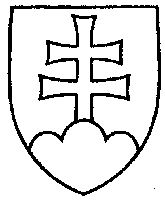 255UZNESENIENÁRODNEJ RADY SLOVENSKEJ REPUBLIKYz 12. októbra 2016k vládnemu návrhu zákona, ktorým sa mení a dopĺňa zákon č. 440/2015 Z. z. o športe a o zmene a doplnení niektorých zákonov a ktorým sa mení zákon č. 552/2003 Z. z. o výkone práce vo verejnom záujme v znení neskorších predpisov (tlač 254) – prvé čítanie	Národná rada Slovenskej republikyr o z h o d l a,  ž eprerokuje uvedený vládny návrh zákona v druhom čítaní;p r i d e ľ u j etento vládny návrh zákona na prerokovanieÚstavnoprávnemu výboru Národnej rady Slovenskej republikyVýboru Národnej rady Slovenskej republiky pre financie a rozpočet  aVýboru Národnej rady Slovenskej republiky pre vzdelávanie, vedu, mládež a šport;u r č u j eako gestorský Výbor Národnej rady Slovenskej republiky pre vzdelávanie, vedu, mládež a šport a lehotu na jeho prerokovanie v druhom čítaní vo výboroch do 30 dní
a v gestorskom výbore do 32 dní odo dňa jeho pridelenia.  Andrej  D a n k o   v. r.predseda  Národnej rady Slovenskej republikyOverovatelia:Peter  Š u c a   v. r.Silvia  S h a h z a d   v. r. 